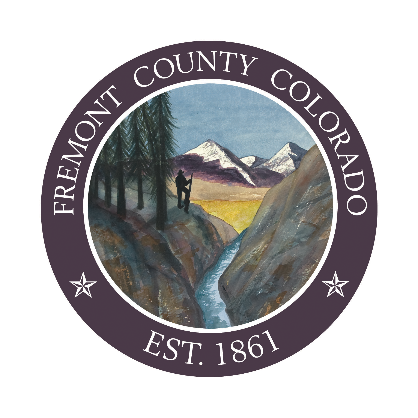 POSITION TITLE:			Weed Management SpecialistDEPARTMENT: 			Weed ManagementSTARTING SALARY: 			$11.81 - $12.78 (Temporary-Full Time Position)GRADE:			28/29DATE POSTED:			04/16/2018APPLICATION DEADLINE: 			04/23/2018 @ 2:00 P.M.  ** Applications are to be received by the closing date/time at the address above. **                  Visit our WEBSITE:  www.fremontco.com for application forms.Job Description Summary:  Provides expertise in Integrated Weed Management (IWM) and serves as a source of communication with Bureau of Land Management (BLM) in southern Colorado.  Performs seasonal field duties, applying IWM practices, associated with noxious weed management in Fremont and surrounding counties.  Prepares daily records, interfaces with a variety of local, state, and regulatory agencies; provides landowner assistance; and may prepare maps and provide input to grant writing and reporting process.  Duties: Applies herbicides, provides plant identification services, operates within State laws and/or regulations and reclamation standards, and performs daily record-keeping.  Maintains a safe working environment including practicing safe workplace procedures and wearing all required protective equipment.  Performs field operations including sprayer calibration, mixing of herbicides, UTV operation, herbicide application, and equipment repairs in the field.  Performs basic mapping duties using GPS equipment.  Maintains daily records of biological, cultural, mechanical, and chemical management methods performed; equipment calibrations; site monitoring; and all other required permits and documentation.  Maintains working relationships with a variety of local, state, and federal agencies (including BLM, NRCS, Conservation Districts, Cooperative Weed Management Areas, and neighboring counties).  Communicates verbally and in writing with landowners and outside agencies.  May participate in grant writing and reporting for the County or region (UACWMA).  Performs weed management duties independently with limited supervision as well as in a team environment.  Interfaces with the public in various contexts including site visits, emails, mailings, and phone contacts.Education: Requires a high school diploma/GED equivalent and a minimum 2 years’ experience in a job with similar duties.  Bachelor’s degree in an applicable discipline or a minimum of 2 years progress toward a Bachelor’s degree (i.e.: weed management, forestry, range management, resource conservation, soil science, wildlife biology) is preferred.Additional Requirements: Valid Colorado driver’s license required.  To be considered eligible and qualified at the grade 29 the applicant must possess a Colorado Department of Agriculture Qualified Supervisor License or similar license from a state with a reciprocal agreement with Colorado.   “AN EQUAL OPPORTUNITY EMPLOYER”